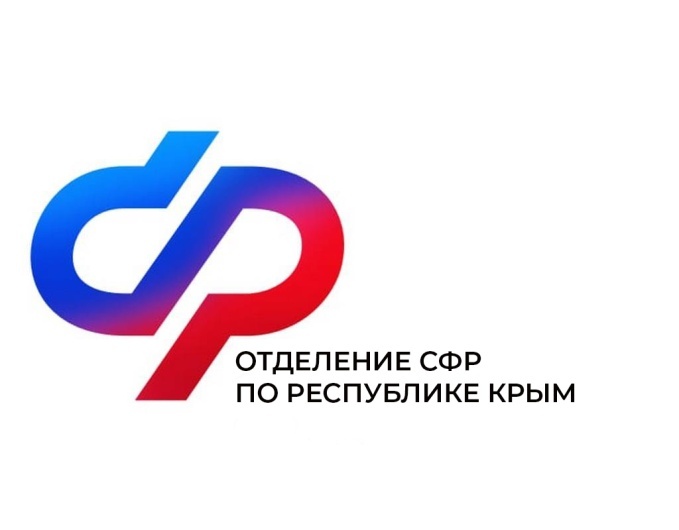 План мероприятий Центра общения старшего поколения В г. Красноперекопскна май 2024 года№Наименование мероприятияДата проведения1Концерт ко Дню Победы «Музыка мирной тишины»08.05.202416.00 - 17.00г. Красноперекопск, ул. Чапаева 6(МБУ ДО «КДМШ»МОГОКРК)2Тематическая программа «Песни войны – песни Победы» посвященная Дню Победы09.05.202412.00 - 14.00г. Красноперекопск, ул. Менделеева, д. 23(МБУК «ККМ»МОГОКРК)3Урок финансовой грамотности17.05.202415-00г. Красноперекопск, ул. Калинина 11А (ЦОСП) 4Акция «Ночь в музее», посвященная Международному Дню музеев18.05.202417.00 - 19.00г. Красноперекопск, ул. Менделеева, д. 23(МБУК «ККМ»МОГОКРК)5Встреча с психологом20.05.202412-00 – 13-00г. Красноперекопск, ул. Калинина 11А (ЦОСП) 6Лекция: Способы защиты от природных чрезвычайных ситуаций23.05.202415-00г. Красноперекопск, ул. Калинина 11А (ЦОСП 7Урок  компьютерной  грамотности28.05.202415-00г. Красноперекопск, ул. Калинина 11А (ЦОСП) 8Мероприятие, посвященное Дню защиты детей«Вместе весело шагать…»30.05.202412-00г. Красноперекопск, ул. Калинина 11А (ЦОСП) 